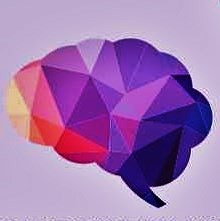 ЗАЯВКА НА УЧАСТИЕ В СЕМИНАРЕ(Заполните пожалуйста все пункты)Наименование семинара___________________________________________________________Дата Вашего участия в семинаре       «____»__________________201__ г.Фамилия, Имя, Отчество (полностью)__________________________________________________________________________________________________________________________________ Ваши Имя и Фамилия латинскими буквами (можно посмотреть в загранпаспорте, правах, карте банка. .….) _________________________________________________________________________________Ваш адрес (с почтовым индексом) _____________________________________________________________________________________________________________________________________Образование(специальность)________________________________________________________ Телефон контактный _________________________________________Email для связи______________________________________________При наличии высшего/среднего медицинского или психологического образования для получения Удостоверения о повышения квалификации установленного образца приложите к заявке копию Вашего Диплома.Отправьте Вашу заявку на Еmail:                                       craniosac 2@yandex.ruУточните подробности по многоканальному телефону:  +7 (495) 120 – 4 - 351Позвоните по Skype прямо с сайта:                                    craniosacДополнительная информация на сайте:                            www.craniosac.com Для связи с нами пользуйтесь также приложениями        WhatsApp и Viber«____»_______________201__ г. Проверьте, все ли пункты заполнены верно и обязательно получите подтверждение Вашего участия.